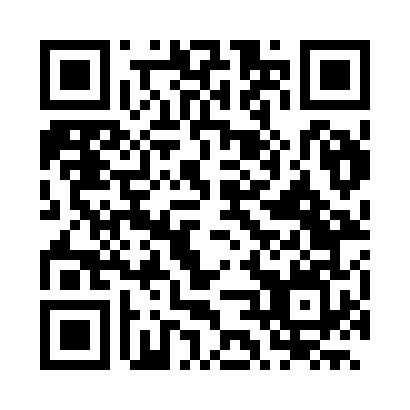 Prayer times for Itatiaia, BrazilWed 1 May 2024 - Fri 31 May 2024High Latitude Method: NonePrayer Calculation Method: Muslim World LeagueAsar Calculation Method: ShafiPrayer times provided by https://www.salahtimes.comDateDayFajrSunriseDhuhrAsrMaghribIsha1Wed5:016:1711:553:095:336:452Thu5:026:1811:553:085:326:443Fri5:026:1811:553:085:326:444Sat5:026:1911:553:075:316:435Sun5:026:1911:553:075:306:436Mon5:036:2011:553:075:306:427Tue5:036:2011:553:065:296:428Wed5:036:2011:553:065:296:419Thu5:046:2111:553:055:286:4110Fri5:046:2111:553:055:286:4011Sat5:046:2211:553:055:276:4012Sun5:056:2211:553:045:276:4013Mon5:056:2311:553:045:266:3914Tue5:056:2311:553:045:266:3915Wed5:066:2411:553:035:256:3916Thu5:066:2411:553:035:256:3817Fri5:076:2411:553:035:256:3818Sat5:076:2511:553:035:246:3819Sun5:076:2511:553:025:246:3820Mon5:086:2611:553:025:246:3721Tue5:086:2611:553:025:236:3722Wed5:086:2711:553:025:236:3723Thu5:096:2711:553:015:236:3724Fri5:096:2811:553:015:236:3725Sat5:096:2811:553:015:226:3726Sun5:106:2811:553:015:226:3627Mon5:106:2911:553:015:226:3628Tue5:106:2911:563:015:226:3629Wed5:116:3011:563:015:226:3630Thu5:116:3011:563:015:216:3631Fri5:116:3111:563:005:216:36